ГАННІВСЬКИЙ ЛІЦЕЙ ПЕТРІВСЬКОЇ СЕЛИЩНОЇ РАДИ ОЛЕКСАНДРІЙСЬКОГО РАЙОНУКІРОВОГРАДСЬКОЇ ОБЛАСТІНАКАЗ03.07.2023                                                                                                                   № 3-агс. ГаннівкаПро призначення відповідальноїособи за справний стан,безпечну та економічну експлуатацію теплових установок і мереж	Із метою забезпечення справного стану і безпечної та економічної експлуатації устаткування теплових установок та мереж приміщень Ганнівського ліцею Володимирівської філії Ганнівського ліцею Іскрівської філії Ганнівського ліцею НАКАЗУЮ:Призначити ХУДИК Оксану Олександрівну, завідувача господарством в Ганнівському ліцею відповідальною особою за справний стан, безпечну та економічну експлуатацію теплових установок і мереж.Призначити МІЩЕНКО Марину Іванівну, завідувача Володимирівської філії Ганнівського ліцею відповідальною особою за справний стан, безпечну та економічну експлуатацію теплових установок і мереж.Призначити ФРЕСИНЯК Мар’ну Миколаївну, завідувача господарством у Іскрівській філії Ганнівського ліцею відповідальною особою за справний стан, безпечну та економічну експлуатацію теплових установок і мереж.4. Контроль за виконанням даного наказу покласти на заступника директора з навчально-виховної роботи Ганнівського ліцею ОСАДЧЕНКО Н.М., заступника директора з навчально-виховної роботи Володимирівської філії Ганнівського ліцею ПОГОРЕЛУ Т.М., на т.в.о. заступника завідувача Іскрівської філії Ганнівського ліцею БАРАНЬКО Т.В. Директор                                                                                               Ольга КАНІВЕЦЬЗ наказом ознайомлені:                                                                       Наталія ОСАДЧЕНКО                                                                                                               Марина МІЩЕНКО                                                                                                               Тетяна ПОГОРЕЛА                                                                                                               Оксана ХУДИК                                                                                                               Мар’яна ФРЕСИНЯК                                                                                                    Тетяна БАРАНЬКО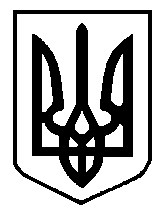 